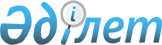 Об изменениях в административно-территориальном устройстве Павлодарской областиПостановление акимата Павлодарской области от 12 апреля 2013 года N 1 и решение маслихата Павлодарской области от 12 апреля 2013 года N 155/17. Зарегистрировано Департаментом юстиции Павлодарской области 13 мая 2013 года N 3533      Примечание РЦПИ.

      В тексте документа сохранена пунктуация и орфография оригинала.

      В соответствии с подпунктом 3) статьи 11 Закона Республики Казахстан от 8 декабря 1993 года "Об административно-территориальном устройстве Республики Казахстан", подпунктом 4) пункта 1 статьи 6 Закона Республики Казахстан от 23 января 2001 года "О местном государственном управлении и самоуправлении в Республике Казахстан", на основании протокольного поручения заседания Межведомственной комиссии по проведению административной реформы от 28 февраля 2013 года, постановления акимата города Аксу от 20 марта 2013 года N 193/2 и решения Аксуского городского маслихата от 20 марта 2013 года N 111/14 "Об изменениях в административно–территориальном устройстве Аксуского региона Павлодарской области", постановления акимата Актогайского района от 27 марта 2013 года N 67/1 и решения Актогайского районного маслихата от 27 марта 2013 года N 60/14 "О некоторых изменениях в административно-территориальном устройстве Актогайского района", постановления акимата Баянаульского района от 8 апреля 2013 года N 115/04 и решения Баянаульского районного маслихата от 8 апреля 2013 года N 86/15 "Об изменении в административно–территориальном устройстве Баянаульского района", постановления акимата Железинского района от 27 марта 2013 года N 119/4 и решения Железинского районного маслихата от 1 апреля 2013 года N 101-5/13 "О некоторых вопросах по оптимизации административно-территориального устройства Железинского района", постановления акимата Иртышского района от 27 марта 2013 года N 166/2 и решения Иртышского районного маслихата от 1 апреля 2013 года N 64-16-5 "Об изменении в административно–территориальном устройстве Иртышского района", постановления акимата Качирского района от 27 марта 2013 года N 77/3 и решения Качирского районного маслихата от 1 апреля 2013 года N 3/12 "О внесении изменений в административно–территориальном устройстве некоторых сельских округов Качирского района", постановления акимата Лебяжинского района от 27 марта 2013 года N 100/16 и решения Лебяжинского районного маслихата от 27 марта 2013 года N 1/14 "Об упразднении Казынского сельского округа Лебяжинского района Павлодарской области", постановления акимата Павлодарского района от 29 марта 2013 года N 76/3 и решения Павлодарского районного маслихата от 29 марта 2013 года N 14/92 "Об изменениях в административно–территориальном устройстве Павлодарского района", постановления акимата Успенского района от 1 апреля 2013 года N 132/4 и решения Успенского районного маслихата от 1 апреля 2013 года N 73/14 "О некоторых изменениях в административно-территориальном устройстве Успенского района", постановления акимата Щербактинского района от 28 марта 2013 года N 120/3 и решения Щербактинского районного маслихата от 28 марта 2013 года N 72/22 "О внесении изменений в административно–территориальное устройство некоторых сельских округов Щербактинского района", постановления акимата города Экибастуза от 19 марта 2013 года N 270/3 и решения Экибастузского городского маслихата от 2 апреля 2013 года N 110/14 "Об изменениях в административно–территориальном устройстве города Экибастуза Павлодарской области", с учетом мнения населения данных населенных пунктов, акимат Павлодарской области ПОСТАНОВИЛ и Павлодарский областной маслихат РЕШИЛ:

      1. Внести в административно-территориальное устройство Павлодарской области следующие изменения:

      1) по городу Аксу:

      включить:

      поселок Аксу в административное подчинение города Аксу;

      село Уштерек в административное подчинение Евгеньевского сельского округа города Аксу;

      образовать:

      Алгабасский сельский округ с включением в его состав Айнакольского и Жолкудукского сельских округов с утверждением села Алгабас центром данного сельского округа города Аксу;

      Калкаманский сельский округ с включением в его состав Акжолского сельского округа с утверждением села Калкаман центром данного сельского округа города Аксу;

      изменить границы:

      Кызылжарского сельского округа, включив в его состав территорию Сарышыганакского сельского округа города Аксу;

      сельского округа имени Мамаита Омарова, включив в его состав территории Енбекского и Куркольского сельских округов города Аксу;

      Достыкского сельского округа, включив в его состав территорию Пограничного сельского округа города Аксу;

      2) по Актогайскому району:

      включить в состав Актогайского сельского округа села Жоламан, Камбар, Приреченское и Тортай Приреченского сельского округа, определив центром сельского округа село Актогай Актогайского района;

      включить в состав Разумовского сельского округа село Барлыбай и Барлыбайский сельский округ, определив центром сельского округа село Андрияновка Актогайского района;

      упразднить и исключить из учетных данных Актогайского района следующие сельские округа:

      Приреченский сельский округ;

      Барлыбайский сельский округ;

      3) по Баянаульскому району:

      упразднить и исключить из учетных данных село Лекер и Лекерский сельский округ с включением его территории в состав Кызылтауского сельского округа Баянаульского района;

      4) по Железинскому району:

      упразднить Валихановский сельский округ путем объединения с Енбекшинским сельским округом и определить центром округа село Енбекши Железинского района;

      5) по Иртышскому району:

      преобразовать:

      село Панфилово Иртышского района в Панфиловский сельский округ путем присоединения к нему села Тохта и его территории и определить центром Панфиловского сельского округа село Панфилово Иртышского района;

      село Косколь Иртышского района в Коскольский сельский округ путем присоединения к нему села Кызылкак и его территории и определить центром Коскольского сельского округа село Косколь Иртышского района;

      6) по Качирскому району:

      упразднить и исключить из учетных данных:

      Березовский сельский округ с включением его территории в состав Воскресенского сельского округа и определить центром сельского округа село Воскресенка Качирского района;

      Коммунарский сельский округ путем отнесения его территории к Верненскому сельскому округу и определить центром сельского округа село Львовка Качирского района;

      7) по Лебяжинскому району:

      упразднить и исключить из учетных данных Казынский сельский округ Лебяжинского района;

      преобразовать Малыбайский сельский округ, включив в его состав село Казы, определив центром сельского округа село Малыбай Лебяжинского района;

      8) по Павлодарскому району:

      Маралдинский сельский округ путем объединения с Шакатским сельским округом и определить центром округа село Шакат Павлодарского района;

      село Пресное путем объединения с Чернорецким сельским округом и определить центром округа село Чернорецк Павлодарского района;

      9) по Успенскому району:

      упразднить и исключить из учетных данных Ольгинский сельский округ Успенского района;

      исключить из состава Успенского сельского округа село Белоусовка;

      образовать Белоусовский сельский округ с включением в его состав сел Белоусовка, Ольгино, Тимирязево, Ольховка, определив центром сельского округа село Белоусовка Успенского района;

      10) по Щербактинскому району:

      объединить:

      Назаровский и Алексеевский сельские округа с образованием единого сельского округа в границах данной территории, установив наименование сельского округа "Алексеевский сельский округ", определив центром сельского округа село Алексеевка Щербактинского района;

      Карабидайский и Татьяновский сельские округа с образованием единого сельского округа в границах данной территории, установив наименование сельского округа "Татьяновский сельский округ", определив центром сельского округа село Малиновка Щербактинского района;

      Ильичевский и Сынтасовский сельские округа с образованием единого сельского округа в границах данной территории, установив наименование сельского округа "Сынтасовский сельский округ", определив центром сельского округа село Сынтас Щербактинского района;

      11) по городу Экибастуз:

      упразднить и исключить из учетных данных Олентинский сельский округ города Экибастуза;

      передать в административное подчинение Экибастузского сельского округа села Тай, Талдыкамыс и Коксиыр с территорией в пределах землепользования.

      2. Контроль за выполнением данного постановления и решения возложить на постоянную комиссию областного маслихата по вопросам обеспечения прав и законных интересов граждан.

      3. Настоящее постановление и решение вводится в действие по истечении десяти календарных дней после дня его первого официального опубликования.


					© 2012. РГП на ПХВ «Институт законодательства и правовой информации Республики Казахстан» Министерства юстиции Республики Казахстан
				
      Председатель сессии

А. Бойчин

      Секретарь областного маслихата

М. Кубенов

      Аким Павлодарской области

Е. Арын
